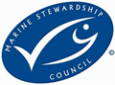 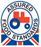 Fresh Fruit is also served dailyPlease circle to indicate menu option daily and return to school by  TUES AMChilds Name: __________________________     Amount enclosed___________________________ Fresh Fruit is also served dailyPlease circle to indicate menu option daily and return to school by  TUES AMChilds Name: __________________________     Amount enclosed___________________________ OptionMon 7th MarTues 8th MarWed 9th MarThurs 10th MarFri  11th Mar	  1  2  3Salmon Bites, Potato Wedges & SweetcornVegan Nuggets, Potato Wedges & SweetcornJacket Potato     Cheese & SaladSweet & Sour Vegetables , Wholemeal Rice & Baby CornSweet Potato, Spinach & Chickpea Curry, Wholemeal Rice & Baby CornWholemeal Egg Mayonnaise Sandwich/Bap with SaladGammon                                     New Potatoes, Carrots, Broccoli & Gravy                                     Cauliflower Cheese New Potatoes, Carrots,  & Broccoli Wholemeal Tuna  Mayo Sandwich/Bap with SaladWholemeal Pasta Bolognaise & Green BeansWholemeal Quorn Bolognaise & Green BeansWholemeal Cheese Sandwich / Bap with SaladSausage , Chips & Baked BeansQuorn Sausage , Chips & Baked BeansJacket Potato     With Baked Beans & SaladFruit SaladApple Slices, Cheese & CrackersChocolate & Beetroot CakeYoghurt & FruitCarrot Cake & CustardOptionMon 7th MarTues 8th MarWed 9th MarThurs 10th MarFri  11th Mar	  1  2  3Salmon Bites, Potato Wedges & SweetcornVegan Nuggets, Potato Wedges & SweetcornJacket Potato     Cheese & SaladSweet & Sour Vegetables , Wholemeal Rice & Baby CornSweet Potato, Spinach & Chickpea Curry, Wholemeal Rice & Baby CornWholemeal Egg Mayonnaise Sandwich/Bap with SaladGammon                                     New Potatoes, Carrots, Broccoli & Gravy                                     Cauliflower Cheese New Potatoes, Carrots,  & Broccoli Wholemeal Tuna  Mayo Sandwich/Bap with SaladWholemeal Pasta Bolognaise & Green BeansWholemeal Quorn Bolognaise & Green BeansWholemeal Cheese Sandwich / Bap with SaladSausage , Chips & Baked BeansQuorn Sausage , Chips & Baked BeansJacket Potato     With Baked Beans & SaladFruit SaladApple Slices, Cheese & CrackersChocolate & Beetroot CakeYoghurt & FruitCarrot Cake & Custard